Calcul CM1Additionner des nombres à virgule (avec des centièmes).1. Pour chaque somme, tu vas arriver à plus de 100 centimes, ça te fera un nouvel euro.   Ex : 0,85 € + 0,30 € = 115 c donc 1,15 €.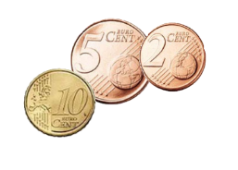 0,86 € + = 0,86 + 0,… = …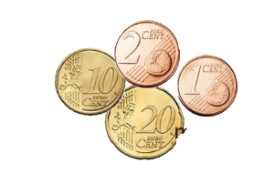 2,75 € +  = 2,75 + 0,… = …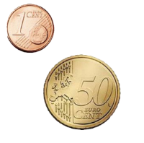 9,97 € +  = 9,97 + 0,… = …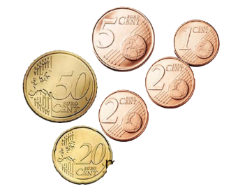 5,55 € +  = 5,55 + 0,… =…2. Effectue maintenant ces calculs.14,53 + 0,51 =7,36 + 0,82 =6,67 + 0,43 =9,99 + 2,50 =75,64 + 3,64 = 3. Effectue ces calculs (avec dixièmes et centièmes ! Attention aux assemblages !)4,5 + 3,51 =8,96 + 1,3 =5,75 + 1,9 =3,51 + 4,9 =Calcul CM1Additionner des nombres à virgule (avec des centièmes).1. Pour chaque somme, tu vas arriver à plus de 100 centimes, ça te fera un nouvel euro.   Ex : 0,85 € + 0,30 € = 115 c donc 1,15 €.0,86 € + = 0,86 + 0,17= 1,03 €2,75 € +  = 2,75 + 0,33 = 3,08 €9,97 € +  = 9,97 + 0,51 = 10,48 €5,55 € +  = 5,55 + 0,80  = 6,35 €2. Effectue maintenant ces calculs.14,53 + 0,51 = 15,047,36 + 0,82 = 8,186,67 + 0,43 = 7,109,99 + 2,50 = 12,4975,64 + 3,64 = 79,283. Effectue ces calculs (avec dixièmes et centièmes ! Attention aux assemblages !)4,50 + 3,51 = 8,018,96 + 1,30 = 10,265,75 + 1,90 = 7,653,51 + 4,90 = 8,41